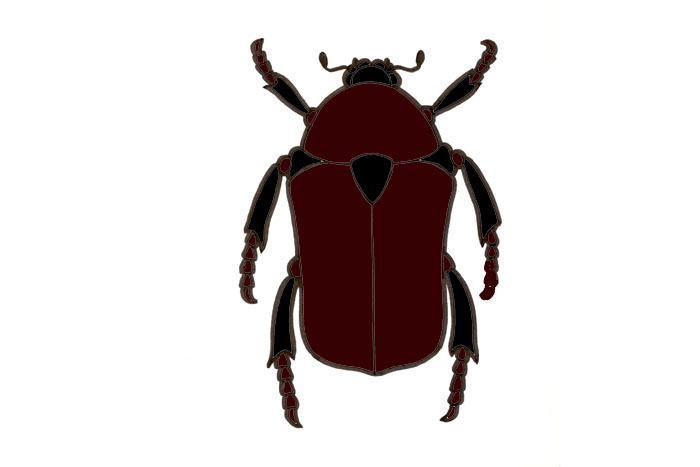 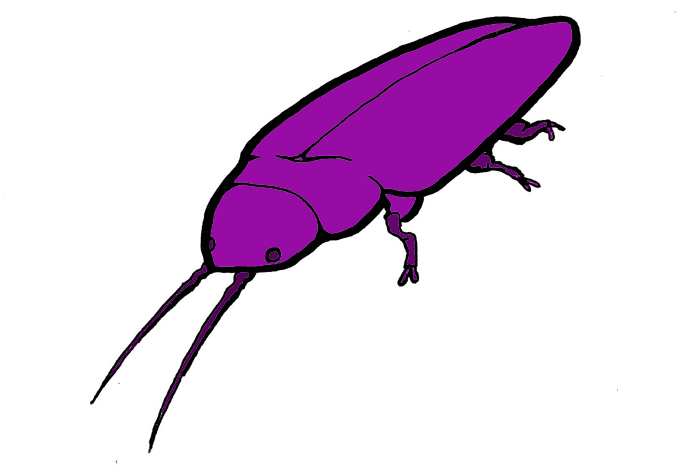 VIIKKO-OHJELMA 24VIIKKO-OHJELMA 24VIIKKO-OHJELMA 24VIIKKO-OHJELMA 24VIIKKO-OHJELMA 24MA 11.6.TI 12.6.KE 13.6.TO 14.6.PE 15.6.ULPUKATULPUKATULPUKATULPUKATULPUKATSATUHETKILIIKUNTAA HYPPYNARUILLAÖTÖKKÄ -ASKARTELULASTENTOIVELEIKITMUSIIKKI